Научно-технологический центр уникального приборостроения Российской академии наук приглашает 
Вас принять участие в Выставке «Современные приборы для физических исследований»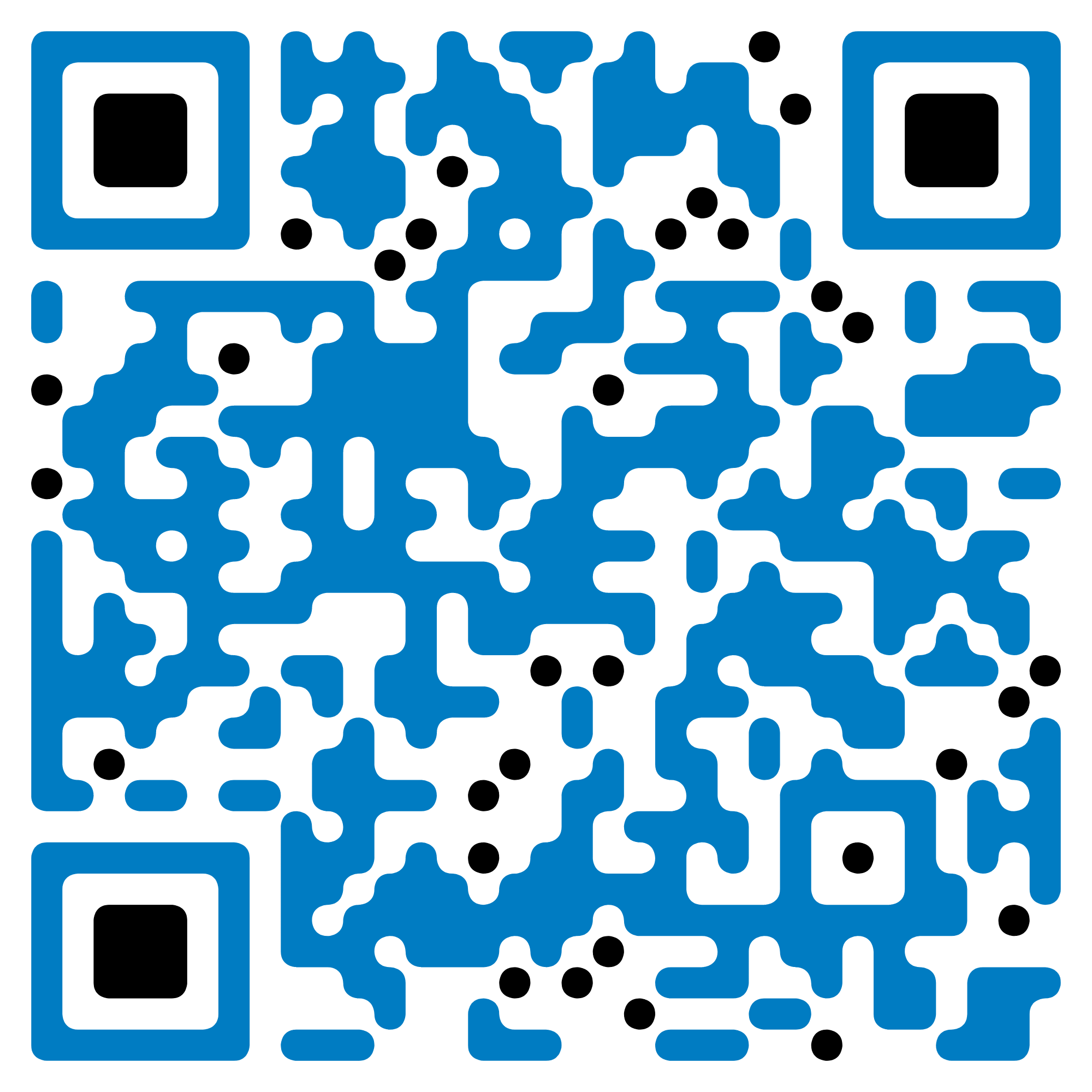 15 декабря 2021, г. Москва, ул. Бутлерова, д. 15, НТЦ УП РАН. Формат проведения: очно-дистанционный + онлайн экспозицияhttps://ntcup.ru/expo-2021/ ► Заявки необходимо присылать на электронный адрес expo@ntcup.ru с пометкой «Выставка-2021».В рамках Выставки-семинара «Современные приборы для физических исследований» будет проводится пленарное заседания.Заявка на участие:Название организации: _____________________________________________________Перечень экспонатовСписок участниковЗаявка на участие с докладом (очный, дистанционный ZOOM, постерный Online)Приложение. Описание экспонатаЭкспонат 1№ ппНазвание экспонатаОписаниеФотографииВидеопрезентацияКонтактное лицо(ФИО, раб. тел., 
моб. тел., эл. почта)1.Обязательно(в приложении)Обязательно(в приложении)Желательно(в приложении)Обязательно№ФИОМесто работы, должностьконтактная информация
(E-mail, телефон)1.№ФИОМесто работы, должностьНазвание докладаТип доклада (устный очный, устный ZOOM, постерный online)контактная информация
(E-mail, телефон)1.НаименованиеНазначениеРазработчик / изготовительНаименование, контактная информация, логотипТехнические характеристикиДополнительное описаниеОбласть использованияФотоматериалыПрикладывается архив фотографий или ссылка на его скачиваниеВидеоматериалыПрикладывается архив видеофайлов или ссылка на его скачивание